В АО «АЛЬФА-БАНК»ИНН: 7728168971, ОГРН: 1027700067328107078, город Москва, Каланчевская ул., д.27от представителя Б.Д.Ю.адвоката Курьянова Александра Александровичарегистрационный номер в реестре Адвокатской палаты города Москвы – 77/12478адрес для направления корреспонденции:129626, Москва, Проспект Мира, д. 102, стр. 30офис БЦ «Парк мира», для АБ «Александр Курьянов и партнёры»лицевые счета № ПИСЬМЕННЫЕ ПОЯСНЕНИЯо назначении поступлений и списаний по счёту в порядке п. 13.4 ст. 7 Федерального закона от 7 августа 2001 г. № 115-ФЗ	19.09.2023 Б.Д.Ю. (далее – Клиент) получила от АО «АЛЬФА-БАНК» (далее – Банк) в мобильном приложении Банка «Информационное сообщение» о том, что операции по ее счету несут риски для банка. Также Банк отметил, что им в одностороннем порядке: «Ограничены переводы в мобильном приложении и интернет-банке, а также операции по снятию наличных. Подробнее: https://alfabank.ru/lp/riskfgg/». При этом, в размещенной ссылке отсутствовали указания на: дату принятого решения, правовое основание действий Банка, сроки предоставления пояснений и документов.	 20.09.2023 Клиент направила в Банк письменные пояснения относительно экономического смысла проводимых операций и представила документы, подтверждающие данные пояснения. У Клиента имеется 3 действующих счета в Банке: 4, 0 и 8, один из которых является зарплатным. В свободное время от работы время Клиент подрабатывает визажистом и фотографом на мероприятиях и частных съемках. Данные услуги оказываются по устным договорённостям с заказчиками, оплата услуг осуществляется на счета Клиента. В период с 19.06.2023 по 19.09.2023 Клиентом осуществлялись мелкие покупки в сетевых магазинах и на маркетплейсах, а также Клиент осуществлял расходы на транспорт, интернет, кафе и рестораны (что подтверждается назначениями платежа и его адресатом). Остальная часть расходов и поступлений связана с оплатой издержек на локации для съемок и услуги видеографа, оператора, ассистентов по свету, костюмам. Расходные материалы для макияжа и одежды приобретаются в основном оптом путем перевода денежных средств на счета физических лиц – продавцов. 13.04.2023 Клиент получил от Ш.Р.В. наличные денежные средства в размере 720 000 руб. в качестве займа, что подтверждается распиской Б.Д.Ю. в получении от Ш.Р. В. данных денежных средств от 13.04.2023 (Приложение № 1). 25.08.2023 со счета Клиента в пользу Ш.Р.В. были перечислены денежные средства в размере 79 555 руб. во исполнение обязательства по возврату займа в части, удостоверенного распиской от 13.04.2023, что подтверждается распиской о возврате займа от 25.08.2023 (Приложение № 2). 08.09.2023 со счета Клиента в пользу Ш.Р.В. были перечислены денежные средства в размере 100 000 руб. во исполнение обязательства по возврату займа в части, удостоверенного распиской от 13.04.2023, что подтверждается распиской о возврате займа от 08.09.2023 (Приложение № 3). 14.09.2023 со счета Клиента в пользу Ш.Р.В. были перечислены денежные средства в размере 40 000 руб. во исполнение обязательства по возврату займа в части, удостоверенного распиской от 13.04.2023. Во исполнение названного же обязательства Клиент совершила перевод денежных средств между принадлежащими ей счетами и произвела в банкомате Банка операцию по снятию наличных денежных средств в размере 500 000 рублей для передачи данных денежных средств и добавленных Клиентом 445 руб. Ш.Р.Ю. в виде наличных, на чем настаивал займодавец. Факт исполнения обязательства по возврату 540 445 руб. удостоверен распиской от 14.09.2023 (Приложение № 4). Таким образом, рассмотренные операции имеют действительный экономический смысл, связаны с исполнением Клиентом имущественных обязанностей и с занятием деятельностью, приносящей доход, и не могут рассматриваться как операции, направленные на финансирование терроризма или экстремизма. На основании изложенного, руководствуясь п. 13.4 ст. 7 Федерального закона от 07.08.2001 № 115-ФЗ «О противодействии легализации (отмыванию) доходов, полученных преступным путем, и финансированию терроризма»,ПРОШУ:Рассмотреть настоящие письменные пояснения и приложенные к ним документы в течение 7 рабочих дней;Сообщить Клиенту или ее представителю сведения о дате, причинах и сущности ранее принятого в отношении нее решения об отказе от проведения операций и об ограничении обслуживания ее банковских счетов (данные сведения до Клиента не доводились);Сообщить Клиенту или ее представителю об устранении оснований, в соответствии с которыми ранее было принято решение об отказе от проведения операций и ограничении обслуживания ее банковских счетов. В случае, если после ознакомления с представленными документами у Банка возникнут какие-либо вопросы, Б.Д.Ю. и ее представитель готовы дать дополнительные пояснения.Приложение (в копиях):Расписка от 13.04.2023;Расписка о возврате займа от 25.08.2023;Расписка о возврате займа от 08.09.2023;Расписка о возврате займа от 14.09.2023;Обязательство о прекращении зачислении денежных средств от 20.10.2023. Представитель Б.Д.Ю.                                                  ______________/Курьянов А. А./24 октября 2023 года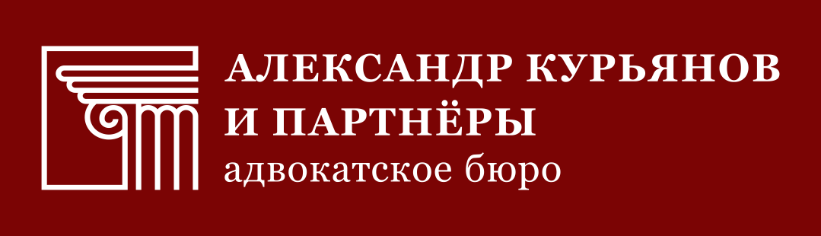 Адвокатское бюро г. Москвы «Александр Курьянов и партнёры» 129626, г. Москва, проспект Мира, д. 102, стр. 30тел.: 8(495)664-55-96, 8(925)664-55-76msk-legal.ru, info@msk-legal.ru 